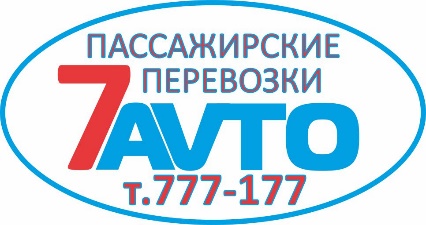 ИП Романов Евгений ВалерьевичДОГОВОРоб организации перевозок пассажировг. Киров, областной                                                                                                        «___»_____________ 2019 г._______________________________________________________________________________________, в лице ______________________________________________________________________________________, действующего на основании __________________, именуемое в дальнейшем «Заказчик», с одной стороны иИндивидуальный предприниматель Романов Евгений Валерьевич, именуемый в дальнейшем «Исполнитель», с другой стороны, а вместе именуемые «Стороны», заключили настоящий договор о нижеследующем:1. ПРЕДМЕТ ДОГОВОРА1.1. По настоящему договору Исполнитель обязуется оказывать Заказчику услуги по организации перевозок пассажиров по маршрутам, указанным в Приложении № 1 к настоящему договору, или по иным маршрутам в соответствии с дополнительными заявками Заказчика, а Заказчик обязуется принять результат услуг и выплатить Исполнителю вознаграждение.1.2. Перевозка пассажиров по иным маршрутам осуществляется по дополнительным заявкам Заказчика, которые подаются Исполнителю не позднее дня, предшествующего перевозке, в устной либо письменной форме на номер телефона или по факсу, указанным в разделе 6 настоящего Договора.2. ОБЯЗАТЕЛЬСТВА СТОРОН2.1.	Исполнитель обязан:2.1.1. подавать исправный транспорт, пригодный для перевозки пассажиров, точно в срок, оговоренный в заявке Заказчика;2.1.2. осуществлять перевозку пассажиров в строгом соответствии с требованиями, обычно предъявляемыми к услугам подобного рода;2.1.3. в случае неспособности автомобиля по техническим причинам выполнить заказ, заменить данное транспортное средство на исправное, уведомив об этом Заказчика в короткий срок;2.1.4. предпринять все усилия для обеспечения безопасности пассажиров Заказчика, находящихся в автомобиле (транспортном средстве).2.2.	Заказчик обязан:2.2.1. обеспечить использование транспорта Исполнителя в строгом соответствии с поданной заявкой;2.2.2. оплачивать услуги Исполнителя на условиях настоящего Договора.2.3.    Исполнитель вправе:2.3.1. отказать Заказчику в выполнении заявки на перевозку пассажиров, предупредив его не позднее дня, предшествующего перевозке;2.3.2. приостановить оказание услуг по договору при просрочке оплаты на срок свыше 10 (Десяти) календарных дней;2.3.3. в одностороннем порядке изменить цену оказания услуг по договору с обязательным письменным уведомлением Заказчика не менее чем за 10 (Десять) рабочих дней до введения новых цен.2.4.    Заказчик вправе:2.4.1. отказаться от использования предоставленного Исполнителем транспортного средства при явном несоответствии поданного транспорта целям перевозки (аварийное состояние транспорта, признаки алкогольного и/или токсического опьянения водителя Исполнителя, в иных подобных случаях).3. ЦЕНА И ПОРЯДОК РАСЧЕТОВ3.1. Размер вознаграждения Исполнителя по данному договору определяется исходя из количества фактически осуществленных рейсов перевозки пассажиров по маршрутам, указанным в Приложении № 1 к настоящему договору.3.2. Стоимость одного рейса устанавливается отдельно по каждому маршруту и указана в Приложении № 1 к настоящему договору.3.3. Стоимость дополнительных заявок Заказчика определяется индивидуально по каждой заявке по согласованию Сторон.3.4. Оплата производится путём безналичных денежных платежей не позднее 5 (Пяти) рабочих дней после выставления Счета Исполнителем и подписания Сторонами Акта об оказанных услугах.4. ОТВЕТСТВЕННОСТЬ СТОРОН4.1. Исполнитель несет ответственность за исправность транспорта, подаваемого для перевозки пассажиров по настоящему договору.4.2. За необоснованный отказ Заказчика от услуг Исполнителя Заказчик возмещает Исполнителю реальный ущерб, вызванный таким отказом и подтвержденный документально, но не упущенную выгоду.4.3. Заказчик несет ответственность за несвоевременную оплату оказанных услуг в размере 0,1% за каждый рабочий (банковский) день просрочки оплаты.4.4. Меры ответственности Сторон, не предусмотренные в настоящем договоре, применяются в соответствии с нормами гражданского законодательства, действующего на территории Российской Федерации.4.5. Все споры и разногласия, возникающие из настоящего договора, стороны обязуются разрешать путем переговоров, а при не достижении согласия - в Арбитражном суде Кировской области.5. ПРОЧИЕ УСЛОВИЯ5.1. Настоящий договор вступает в силу с момента его подписания сторонами и действует до 31 декабря 2019 года, а в части расчётов до полного их совершения.5.2. В случае если ни одна из сторон не потребует расторжения настоящего договора, он считается пролонгированным на тот же срок и на тех же условиях.5.3. Настоящий договор может быть досрочно расторгнут по требованию любой из сторон с обязательным письменным предупреждением контрагента не менее чем за 10 (Десять) календарных дней до предполагаемой даты расторжения договора.5.4. Настоящий Договор составлен в двух экземплярах на русском языке. Оба экземпляра идентичны и имеют одинаковую юридическую силу. У каждой из Сторон находится один экземпляр настоящего Договора.6. РЕКВИЗИТЫ И ПОДПИСИ СТОРОНИсполнитель:ИП Романов Евгений ВалерьевичИНН 434580909605ОГРН ИП 307434523300245Адрес регистрации: . Киров, ул. Левитана, д. 12, кв. 8Почтовый адрес: 610020, г. Киров, ул. Мопра, д. 42, кв. 27Р/сч. 40802810227000004966Кировское отделение №8612 ПАО СБЕРБАНК г. Киров БИК 043304609К/сч. 30101810500000000609Тел. 777-177                             ________________ / Е. В. Романов /М.П.Заказчик:___________________________________________________________________________________________________________________________________________________________________________________________________________________________________________________________________________________________________________________________________________________________________________________________________________________________________________________________________________________________________________________________________________________________ ________________ ____________ / _____________ /М.П.